KONKURS CZYTELNICZY DLA SZKOLNYCH DETEKTYWÓW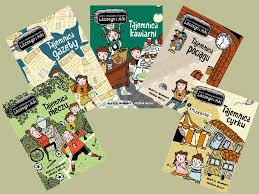 Szwedzka seria „Biuro Detektywistyczne Lassego i Mai” cieszy się dużą popularnością wśród czytelników naszej biblioteki szkolnej.Uczniom, których wciągnęło rozwiązywanie detektywistycznych zagadek, fanom Lassego
i Mai proponuję konkurs czytelniczy, w którym mogliby wykazać się znajomością tej serii. Zapraszam uczniów, wszystkich miłośników serii. Myślę również o najmłodszym fanie tych książek -  Kubie z klasy pierwszej.Czekać na Was będą upominki od Lassego i Mai.Proszę o rozwiązanie testu :1.Autorami serii „Biuro detektywistyczne Lassego i Mai” są… (1p)a) Jeff Kinneyb) Martin Widmark, Helena Willisc) Astrid Lindgren2.Wymień trzy tytuły książek z serii „Biuro detektywistyczne Lassego i Mai”.(3p.)……………………………………………………………………………………………………………………………………………..3. Podaj tytuł pierwszej książki z serii Biuro detektywistyczne Lassego i Mai.(1p)………………………………………………………………………………………………………………………………………………4. Czy wszystkie książki z serii Biuro detektywistyczne Lassego i Mai zawierają kolorowe ilustracje? (1p)TAK NIE5.Lasse i Maja dobrze się znają ponieważ… (1p)a) są rodzeństwemb) poznali się na wakacjachc) chodzą do jednej klasy6. Miasteczko, w którym mieszkają Lasse i Maja, to…(1p)a) Valleyb) Waldyc) Valleby7. Lasse i Maja pochodzą….. (1p)a) z Niemiecb) ze Szwecjic) z Anglii8. Przyrządy, które Lasse i Maja wykorzystują w pracy detektywów, to: lornetka, aparat fotograficzny z lampą, lusterka, latarki, sztuczne nosy i peruki, notes i długopis lub ołówek, rowery oraz komputer i sejf.Jakiej rzeczy brakuje wśród wymienionych? (2p)9. Muhammed Karat jest: (1p)a) komisarzem policji.b) dyrektorem cyrku.c) właścicielem sklepu jubilerskiego10. Skąd Lasse prowadził obserwację sklepu jubilerskiego?(1p)a) z wieży kościołab) z kawiarni c) z piwnicy11. Sukcesy Lassego i Mai są ogłaszane…(1p)a) w telewizjib) w radioc) w gazecie12. Wybierz z ramki trzy miejsca i wpisz do tabeli poniżej. (3p)Hotel, muzeum, pociąg, kawiarnia, sklep jubilerski, bank, supersam, cyrk, sklep zoologiczny, szpital, szkoła, kino13. Spróbuj być detektywem, odczytaj ukryte znaczenie wyrazów. (2p)a) jamab) teka o bibli(i)c) se(n) sal.14. Dokończ tytuł najbliższej „Tajemnicy”, która ukaże się niebawem (2p)Tajemnica………………………………………………………15. Czym się interesuje Lollo Smitt? (1p)
a/ samochodami
b/ motocyklami
c/ muzyką16. Jakie hobby ma Ture Modig? (1p)
a/ gra na wyścigach
b/ uprawia jogging
c/ zbiera znaczki pocztowe17. W kim jest zakochany Pierre Chaloppes? (1p)
a/ w Siv Leander
b/ w Ronnym Hazelwoodzie
c/ w Riicie Heijalainen18. Jak się nazywa bibliotekarka? (1p)
a/ Karin Falk
b/ Barbara Palm
c/ Riita Heijalainen19. Jaka przyprawa była potrzebna Jackowi do zupy rybnej? (1p)
a/ chilli
b/ szafran
c/ curry20. Gdzie pracuje Barbara Palm? (1p)
a/ w sklepie
b/ w banku
c/ w muzeum21. Komisarz policji nazywa się (1p)
a/ Krister Klon
b/ Randolf Larsson
c/ Uno Svan22. Kto jest właścicielem Café Marcepan ? (1p)
a/ Lollo Smitt
b / Ali Pasza
c/ Marcel Epan23. Kto zawsze brał ze sobą do pracy zielone jabłko? (1p)
a/ Lollo Smitt
b/ Higienistka Mary
c/ Ronny HazelwoodW konkursie można zdobyć maksymalnie  30 punktów i nagrody. Rozwiązania należy nadsyłać do 15 maja 2020 r. na adres mailowy     j.gawel@sp4.bedzin.pl	POWODZENIA!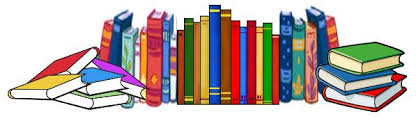                MIEJSCENAPISZ, CO TAM ZGINĘŁO